
САНИТАРНЫЕ ПРАВИЛА И НОРМЫОХРАНЫ ПОВЕРХНОСТНЫХ ВОД ОТ ЗАГРЯЗНЕНИЯСанПиН ¹ 4630–88Министерство здравоохранения СССРМосква–1988 г.МИНИСТЕРСТВО ЗДРАВООХРАНЕНИЯ СССРГЛАВНОЕ САНИТАРНО-ЭПИДЕМИОЛОГИЧЕСКОЕ УПРАВЛЕНИЕУТВЕРЖДАЮ:Заместитель Министраздравоохранения СССР,Главный государственныйсанитарный врач СССРА. И. КОНДРУСЕВ4 июля 1988 г.№ 4630–88САНИТАРНЫЕ ПРАВИЛА И НОРМЫОХРАНЫ ПОВЕРХНОСТНЫХ ВОД ОТ ЗАГРЯЗНЕНИЯДокумент разработан под руководством д.м.н., профессора Г. Н. Красовского.Авторы и составители: Г.Н.Красовский, Ю.Г.Талаева, З.И.Жолдакова, Т.3.Артемова, Т.В.Алексеева, Н.А.Егорова, И.А.Крятов, А.Е.Недачин (НИИОКГ им.А.Н.Сысина АМН СССР), Ю.В.Новиков, Н.В.Климкина, С.И.Плитман, Г.В.Гуськов (Московский НИИГ им. Ф. Ф. Эрисмана), Е.М.Трофимович, М.А.Маркова, В.В.Турбинский (Новосибирский НИИГ), К.И.Акулов, В.Т.Мазаев, А.А.Королев, М.В.Богданов, Т.Г.Шлепнина (1 ММИ им. И.М.Сеченова), Л.Г.Безпалько (ЦОЛИУВ МЗ СССР), А.И.Роговец (Минздрав СССР), Д.Г.Красильщиков, Н.М.Ятулене (НИИЭМГ ЛитССР), И.И.Ильинский, Т.И.Искандаров, Ш.С.Бахретдинов, И.А.Усманов (НИИСГПЗ УзССР), А.Э.Саава (МИПКР ЭстССР), И.Ф.Сухачева, Л.А.Мельник (Куйбышевский НИИГ), А.П.Махиня (Куйбышевский филиал ГИДРОПРОЕКТа), И.А.Велдре (НИИКЭМ ЭстССР), А.Е.Шпаков (Карагандинский ГМИ КазССР), В.И.Циприян, Н.И.Марценюк (Киевский МИ им. А.А.Бо-гомольца), В. Г. Надеенко (Свердловский НИИГТПЗ), М.А.Шортан-баева (Алма-Атинский ГМИ КазССР), И.Н.Безкопыльный, В.Н.Литюк, В.К.Малахов (Львовский НИИЭМ), Е.Г.Жук (Смоленский ГМИ), М.П.Грачева (Горьковский ГМИ), С.П.Глухов (Горьковский НИИГТПЗ), Д.Н.Тарасевич, Е.Г.Блинова (Омский ГМИ им. М.И.Калинина), Я.И.Вайсман, Н.В.Зайцева (Пермский политехнический институт), Ю.Б.Шафиров (НИОПиК, г. Москва), Ф.Г.Мурзакаев (Башкирский ГМИ), М.А.Галиев (Уфимский НИИГПЗ), Я.И.Костовецкий, О.И.Волощенко, В.В.Станкевич (Киевский НИИОКГ им. А.Н.Марзеева), Н.Г.Щербань, В.И.Жуков, Л.А.Бондаренко (Харьковский МИ), Г.И.Новосильцев, Н.А. Романенко (ИМПиТМ им. Е.И.Марциновского), О.Н.Гроник (РеспСЭС МолдССР), Р.И.Халитов (Минздрав РСФСР), П.П.Айнис (Шауляйская ГорСЭС), К.А.Яугялявичус (Шауляйская РайСЭС).В документе учтены замечания и предложения Минводхоза СССР, Минздравов РСФСР, Молдавской ССР, Туркменской ССР, Украинской ССР, Эстонской ССР, Узбекской ССР, Киргизской ССР, Белорусской ССР, Латвийской ССР, Армянской ССР, Литовской ССР, Казахской ССР.Общесоюзные санитарно-гигиенические и санитарно-противоэпидемические правила и нормыГосударственный санитарный надзор за соблюдением санитарно-гигиеничеcких и санитарно-противоэпидемических правил и норм государственными органами, а также всеми предприятиями, организацияими и учреждениями, должностными лицами и гражданами возлагается на органы и учреждения санитарно-эпидемиологической службы Министерства здравоохранения СССР и министерств здравоохранения союзных республик (Основы законодательства Союза СССР и союзных республик о здравоохранении, утвержденные Законом СССР от 19 декабря 1969 г., статья 19, введенные в действие с 1 июля 1970 г.).В целях охраны здоровья населения в СССР устанавливаются «Санитарные правила и нормы охраны поверхностных вод от загрязнения».С изданием настоящих «Санитарных правил и норм» утрачивают силу пункты и разделы «Правил охраны поверхностных вод от загрязнения» (№ 1166 от 1974 г.), регламентирующие гигиенические требования к охране водоемов и водотоков, используемых для хозяйственно-питьевых и культурно-бытовых нужд населения, а также приложение № 1 «Правил».Санитарные правила и нормы являются общесоюзным нормативным документом и обязательны для соблюдения должностными лицами и гражданами.Лица, виновные в нарушении «Санитарных правил и норм», несут уголовную и административную ответственность в соответствии с законодательством Союза СССР и союзных республик.1. Общие положения1.1. Настоящие «Санитарные правила и нормы» имеют целью предупреждение и устранение существующего загрязнения водных объектов, которое может привести к развитию интоксикации у населения при использовании воды для хозяйственно-питьевых целей, возникновению случаев инфекционных и паразитарных заболеваннй, распространяющихся водным путем, а также к нарушению условий рекреации в связи с появлением в воде неприятных запахов, окраски, пено- или пленкообразования.1.2. «Санитарные правила и нормы» составлены в соответствии с «Основами законодательства Союза ССР и союзных республик о здравоохранении», «Основами водного законодательства Союза ССР и союзных республик», предусматривающими при комплексном использовании водных объектов первоочередное удовлетворение хозяйственно-питьевых и культурно-бытовых нужд населения, включая перспективные потребности в воде для указанных целей.1.3. Настоящие «Санитарные правила и нормы» распространяются на все водотоки и водоемы на территории СССР, используемые или намеченные к использованию для различных нужд населения.Примечание: 1. Требования к охране прибрежной полосы моря регламентированы специальными правилами.2. Основные положения и требования к охране подземных вод регламентированы Положением об охране подземных вод, утвержденных Министерством геологии СССР, Министерством здравоохранения СССР, Министерством мелиорации и водного хозяйства СССР, согласованным Государственным Комитетом СССР по надзору за безопасным ведением работ в промышленности и горному надзору в 1984 г.1.4. Правила устанавливают гигиенические требования и нормативы качества поверхностных вод, регламентируют различные виды хозяйственной деятельности, которые оказывают или могут оказывать неблагоприятное воздействие на состояние поверхностных вод, а также отведение в водотоки и водоемы всех категорий сточных вод и поверхностного стока.1.5. Водные объекты хозяйственно-питьевого и культурно-бытового назначения считаются загрязненными, если показатели состава и свойств воды в пунктах водопользования изменились вод прямым или косвенным влиянием хозяйственной деятельности, бытового использонапия и стали частично или полностью непригодными для водопользования населения.1.6. Пригодность поверхностных вод для хозяйственно-питьевого и культурно-бытового водопользования определяется их соответствием требованиям и нормативам, изложенным в настоящих «Санитарных правилах и нормах».1.7. Требования настоящих Санитарных правил и норм обязательны для всех водопользователей, деятельность которых оказывает влияние на состояние вод, проектных и научно-исследовательских организаций при разработке водоохранных мероприятий, органов и организаций, осуществляющих в соответствии с законодательством государственное управление и государственный контроль в области использования и охраны вод.1.8. Требования по охране поверхностных вод от загрязнения, включаемые в государственные стандарты и ведомственные нормативные документы, должны соответствовать положениям настоящих Санитарных правил и норм, а нормативы качества воды водных объектов не должны превышать гигиенические нормативы.1.9. Государственный контроль за соблюдением требований настоящих «Санитарных правил и норм» осуществляется органами и учреждениями санэпидслужбы Минздрава СССР и Минздравов союзных республик в соответствии с Положением о государственном санитарном надзоре в СССР.2. Нормативы качества воды для водных объектовхозяйственно-питьевого и культурно-бытового водопользования2.1. Нормативы состава и свойств воды водных объектов, которые должны быть обеспечены при использовании их для различных хозяйственных целей, устанавливаются применительно к отдельным категориям водопользования.К первой категории относится использование водного объекта в качестве источника централизованного или нецентрализованного хозяйственно-питьевого водоснабжения, а также для водоснабжения предприятий пищевой промышленности.Ко второй категории – использование водного объекта для культурно-бытовых целей населения, рекреации, спорта, а также использование водных объектов, находящихся в черте населенных пунктов.2.2. Ближайшие к возможным источникам загрязнения пункты водопользования первой и второй категории определяются органами и учреждениями санитарно-эпидемиологической службы с обязательным учетом официальных данных о перспективах использования водного объекта для хозяйственно-питьевого водоснабжения и культурно-бытовых нужд населения.2.3. Состав и свойства воды водных объектов должны соответствовать требованиям в створе, расположенном на водотоках в одном километре выше ближайших по течению пунктов водопользования (водозабор для хозяйственно-питьевого водоснабжения, места купания, организованного отдыха, территории населенного пункта и т. п.), а на непроточных водоемах и водохранилищах – в одном километре в обе стороны от пункта водопользования.2.4. Состав и свойства воды водоема или водотока в пунктах питьевого и культурно-бытового водопользования ни по одному из показателей не должны превышать нормативы, приведенные в приложениях № 1 и 2.2.5. При поступлении в водные объекты нескольких веществ с одинаковым лимитирующим признаком вредности, относящихся к 1 и 2 классам опасности, и с учетом примесей, поступивших в водный объект от вышерасположенных источников, сумма отношений концентраций (С1, С2 ... Сп ) каждого из веществ в водном объекте к соответствующим ПДК не должна превышать единицы: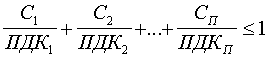 3. Требования к охране вод при различных видах хозяйственной деятельности3.1. Запрещается сбрасывать в водные объекты:3.1.1 Сточные воды, содержащие вещества, или продукты трансформации веществ в воде, для которых не установлены ПДК или ОДУ, а также вещества, для которых отсутствуют методы аналитического контроля.3.1.2. Сточные воды, которые могут быть устранены путем организации бессточных производств, рациональной технологии, максимального использования в системах оборотного и повторного водоснабжения после соответствующей очистки и обеззараживания в промышленности, городском хозяйстве и для орошения в сельском хозяйстве.3.1.3. Неочищенные или недостаточно очищенные производственные, хозяйственно-бытовые сточные воды и поверхностный сток с территорий промышленных площадок и населенных мест.3.2. В случае недостаточности мероприятий, изложенных в п. 3.1. или невозможности их выполнения по обоснованным технико-экономическим соображениям, сброс сточных вод в водные объекты может быть разрешен лишь при условии соблюдения требований и нормативов, изложенных в настоящих Санитарных правилах и нормах.3.3. Запрещается сбрасывать в водные объекты сточные воды, содержащие возбудителей инфекционных заболеваний. Сточные воды, опасные в эпидемическом отношении, могут сбрасываться в водные объекты только после соответствующей очистки и обеззараживания до Коли-индекса не более 1000 и индекса коли-фага не более 1000 БОЕ дм3.3.4. Сброс, удаление и обезвреживание сточных вод, содержащих радионуклиды, должны осуществляться в соответствии с действующими нормами радиационной безопасности.3.5. Запрещается сброс в водные объекты, на поверхность ледяного покрова и водосбора пульп, концентрированных кубовых остатков, осадков, образующихся в результате обезвреживания сточных вод, в том числе содержащих радионуклиды, других технологических и бытовых отходов.3.6. Запрещается допускать в водные объекты утечки от нефте- и продуктопроводов, нефтепромыслов, а также сброс мусора, неочищенных сточных, подсланевых, баластных вод и утечек других веществ с плавучих средств водного транспорта.3.7. Не допускается загрязнение поверхностных вод при проведении строительных, дноуглубительных и взрывных работ, при добыче полезных ископаемых, прокладке кабелей, трубопроводов и других коммуникаций, при проведении сельскохозяйственных и других видов работ, включая все виды гидротехнического строительства на водных объектах и (или) в водоохранных зонах.3.8. Запрещается на водных объектах, используемых преимущественно для водоснабжения населения, молевой сплав леса, а также сплав древесины в пучках и кошелях без судовой тяги.3.9. Запрещается сброс сточных вод в водные объекты, используемые для водо- и грязелечения, а также в водные объекты, находящиеся в пределах округов санитарной охраны курортов.3.10. В целях охраны вод, используемых для хозяйственнопитьевого водоснабжения, лечебных, курортных и оздоровительных нужд населения, устанавливаются зоны и округи санитарной охраны. Размеры границ и проведение комплекса необходимых санитарно-гигиенических мероприятий зонах и округах санитарной охраны регламентируются «Положением о порядке проектирования и эксплуатации зон санитарной охраны источников водоснабжения и водопроводов хозяйственно-питьевого назначения» и «Положением о курортах».4. Санитарные требования к условиям отведения сточных вод в водные объекты ** Условия отведения производственных стоков в систему водоотведе-ния населенных мест устанавливаются органами коммунального хозяйства.4.1. Требования к условиям отведения сточных вод в поверхностные водные объекты, изложенные в настоящих «Санитарных правилах и нормах» распространяются:4.1.1. – на существующие выпуски всех видов производственных, в том числе животноводческих, хозяйственно-бытовых сточных вод и поверхностного стока с территорий населенных мест и производственных объектов, сточные воды отдельно стоящих жилых и общественных зданий, коммунальных, лечебно-профилактических, транспортных, колхозных, совхозных объектов, промышленных тредприятий, шахтных и рудничных вод, сбросных вод систем водяного охлаждения, гидрозолоудаления, нефтедобычи, гидровскрышных работ, сбросных и дренажных вод с орошаемых и осушаемых сельскохозяйственных территорий, в том числе обрабатываемых ядохимикатами, и других сточных вод любых объектов, независимо от их ведомственной принадлежности.4.1.2. – на все проектируемые выпуски сточных вод вновь строящихся, реконструируемых и расширяемых предприятий, зданий и сооружений, а также предприятий, на которых изменяется технология производства, на все проектируемые выпуски сточных вод канализации населенных мест и отдельно стоящих объектов, независимо от их ведомственной принадлежности.4.2. Сброс сточных вод в водные объекты в черте населенных пунктов запрещается.4.3. Место выпуска сточных вод должно быть расположено ниже по течению реки от границы населенного пункта и всех мест водопользования населения с учетом возможности обратного течения при нагонных ветрах. Место выпуска сточных вод в непроточные и малопроточные водоемы (озера, водохранилища и др.) должно определяться с учетом санитарных, метеорологических и гидрологических (включая возможность обратных течений при резкой смене режима гидроэлектростанций, работающих в переменном режиме) с целью исключения отрицательного влияния выпуска сточных вод на условия водопользования населения.Примечание: Сброс сточных вод в водные объекты в черте населенного пункта через существующие выпуски допускается лишь в исключительных случаях при соответствующем технико-экономическом обосновании и по согласованию с органами государственного санитарного надзора. В этом случае нормативные требования, установленные к составу и свойствам воды водных объектов должны быть отнесены к самим сточным водам.4.4. Условия отведения сточных вод в водные объекты определяются с учетом:– степени возможного смешения и разбавления сточных вод водой водного объекта на участке от места выпуска сточных вод до расчетных (контрольных) створов ближайших пунктов хозяйственно-питьевого, культурно-бытового водопользования населения;– фонового качества воды водного объекта выше места рассматриваемого выпуска сточных вод по анализам не более двухлетней давности; при наличии других (существующих и (или) проектируемых) выпусков сточных вод между рассматриваемым и ближайшим пунктом водопользования в качестве фонового применяется уровень загрязнения воды водного объекта с учетом вклада указанных выпусков сточных вод;– нормативов качества воды водных объектов, настоящих «Санитарных правил и норм» применительно к виду водопользования.Примечание: При определении условий отведения сточных вод ассимилирующая способность водных объектов учитываться не должна.4.5. При отсутствии установленных нормативов водопользователи должны обеспечить проведение необходимых исследований по обоснованию ПДК или ОДУ в воде водных объектов, а также методов их определения на уровне ПДК.4.6. При определении кратности разбавления сточных вод в водном объекте у расчетного (контрольного) створа водопользования надлежит руководствоваться следующим:4.6.1. Расчеты проводить по среднечасовым расходам воды водного объекта и среднечасовым расходам фактического периода спуска сточных вод.4.6.2. Расчетными гидрологическими условиями считать:– для незарегулированных водотоков – минимальный средне-суточный расход воды года 95%-ной обеспеченности по данным органов гидрометеослужбы;– для водотоков с зарегулированным стоком – установленный гарантированный расход ниже плотины (санитарный допуск), при обязательном исключении возможности обратных течений в нижнем бьефе;– для озер, водохранилищ и других малопроточных водоемов – наименее благоприятный режим, определяемый путем сопоставления расчетов для ветрового воздействия, условий сработки и заполнения водохранилищ при открытом и подледном режиме.4.7. В особо маловодные годы (при водности наименьшего среднемесячного расхода воды менее 95°/о обеспеченности) условия сброса очищенных сточных вод устанавливаются по согласооанию с органами и учреждениями санитарно-эпидемиологической службы.4.8. На основании расчетов для каждого выпуска сточных вод и каждого загрязняющего вещества устанавливаются нормы предельно допустимых сбросов (ПДС) веществ в водные объекты, соблюдение которых должно обеспечить нормативное качество воды в расчетном (контрольном) створе водного объекта в соответствии с требованиями настоящих «Санитарных норм и правил».4.9. Отведение сточных вод в водные объекты осуществляется на основании разрешений на специальное водопользование, выдаваемых в установленном порядке после согласования условий отведения с органами государственного санитарного надзора.4.10. Согласование условий отведения сточных вод в водные объекты должно производиться:4.10.1. При выборе площадки для строительства предприятий, зданий, сооружений и других объектов *, влияющих на состояние вод, при рассмотрении вопроса о реконструкции (расширении), техническом перевооружении предприятия или изменении технологии производства;* в последующем объектов4.10.2. При рассмотрении проектов канализации, очистки, обезвреживания и обеззараживания сточных вод новых и реконструируемых (расширяемых) объектов.4.10.3. При рассмотрении материалов спецводопользования и проектов ПДС действующих объектов.5. Санитарные требования к размещению, проектированию, строительству, реконструкции (техническому перевооружению) предприятий, зданий и сооружений *, влияющих на состояние поверхностных вод* в дальнейшем объектов5.1. При размещении, проектировании, строительстве и вводе в эксплуатацию новых и реконструируемых объектов, при техническом перевооружении действующих объектов должно быть обеспечено соблюдение ПДК загрязняющих веществ в воде водоемов и водотоков на основе использования малоотходной и безотходной технологии, систем повторного и оборотного водоснабжения, а также мероприятий по очистке, обезвреживанию и обеззараживанию сточных вод и производственных отходов, обеспечивающих создание бессточных и безотходных производств. Не допускается ввод в эксплуатацию новых и реконструированных объектов, которые не обеспечены сооружениями для предотвращения загрязнения поверхностных и подземных вод.5.2. Размещение, проектирование и строительство новых, реконструкция и техническое перевооружение действующих объектов осуществляются в соответствии с утвержденнымипредплановыми, предпроектными и проектными документами, в составе которых должны быть представлены материалы о влиянии этих объектов на санитарное состояние водоемов и водотоков, а также мероприятия, направленные на предупреждение или ликвидацию существующего загрязнения.5.3. Согласованию с органами и учреждениями санэпидслужбы Минздрава СССР и Минздравов союзных республик подлежат следующие предплановые, предпроектные и проектные материалы:– схемы комплексного использования и охраны водных ресурсов, речных бассейнов, отдельных регионов, территориально-промышленных комплексов или промышленных районов;– территориальные комплексные схемы охраны природы;– схемы генеральных планов промышленных узлов;– проекты районной планировки, планировки и застройки городов, поселков и сельских населенных пунктов;– ТЭО и ТЭР, проекты строительства объектов.Примечание: 1. При разработке ТЭО и ТЭР оценка условий отведения сточных вод и планируемых водоохранных мероприятий, согласовываются на стадии выбора площадки (трассы) под строительство.2. Проекты строительства объектов подлежат согласованию с органами и учреждениями санэпидслужбы Минздрава СССР и Минздравов союзных республик в случаях и порядке, устанавливаемых законодательством Союза ССР.5.4. Ответственность за организацию выбора площадки (трассы) для строительства объектов, подготовку необходимых материалов и полноту согласований намечаемых решений по охране вод от загрязнения несет заказчик проекта.5.5. Все изыскания, специальные исследования и наблюдения, как и производство необходимых анализов, а также техническое обоснование необходимости спуска сточных вод и их обработки на предпроектных стадиях проводятся силами и средствами водопользователей, для которых осуществляется проектирование, или по их поручению другими компетентными организациями.5.6. Заказчик (застройщик) обязан за один месяц до начала финансирования строительства сообщить в территориальную санэпидстанцию о предстоящем строительстве объекта и представить необходимые части проекта (рабочего проекта) для контроля полноты реализации водоохранных мероприятий, согласованных на стадии выбора площадки.5.7. Запрещается приемка в эксплуатащию объектов с недоделками, отступлениями от утвержденного проекта или состава пускового комплекса, не обеспечивающими соблюдение нормативного качества воды, а также без опробования, испытания и проверки работы всего установленного оборудования и механизмов.6. Санитарные требования к охране поверхностных вод при эксплуатации объектов6.1. Водопользователи обязаны:– проводить согласованные с органами и учреждениями санэпидслужбы или по предписаниям указанных органов и учреждений технологические, санитарно-технические, органи-зационно-хозяйственные мероприятия, обеспечивающие бесперебойную работу очистных сооружений и соблюдение гигиенических нормативов качества воды водных объектов. При определении приоритета и объема необходимых водоохранных мероприятий следует руководствоваться гигиенической классификацией водных объектов по степени загрязнения (Приложение 3);– согласовывать с органами и учреждениями санэпидслужбы все изменения технологического .процесса или оборудования, увеличение производственной мощности, интенсификацию процессов.6.2. 3апрещается увеличение производительности технологических агрегатов, сопровождающееся увеличением объема сточных вод и (или) концентрации содержащихся в них загрязнений без одновременного наращивания мощности существующих сооружений для очистки сточных вод.6.3. Водопользователи обязаны обеспечить систематический лабораторный контроль за работой очистных сооружений, за качеством воды водоема или водотока выше спуска сточных вод и у ближайших пунктов водопользования населения.6.4. Порядок контроля, осуществляемого водопользователями (выбор пунктов контроля перечень анализируемых показателей с учетом степени опасности вредных компонентов сточных вод для здоровья населения, частота исследований), согласовывается с органами и учреждениями санэпидслужбы в зависимости от местных условий на водном объекте и вида водопользования.6.5. На объектах и сооружениях, подверженных авариям (нефте- и продуктопроводы, нефте- и продуктохранилища, накопители сточных вод, канализационные коллекторы и очистные сооружения, суда и другие плавучие средства, нефтяные скважины, буровые платформы, пункты заправки плавсредств и др.), должны быть разработаны планы ликвидации аварий, содержащие указания по оповещению заинтересованных служб и организаций, перечень сооружений и территорий, водлежащих особой защите от загрязнения (водозаборы, пляжи и др.), порядок действий при возникновении аварийных ситуаций, перечень требуемых технических средств и аварийного запаса обеззараживающих реагентов, способ сбора удаления загрязняющих веществ и обеззараживания территории, а также режим водопользования в случае аварийного загрязнения водного объекта.6.6. При ухудшении показателей качества воды водного объекта в контрольном пункте, а также при возникновении аварийных ситуаций водопользователи обязаны немедленно сообщить об этом в территориальную санэпидслужбу с разъяснением причин, вызвавших эти нарушения.6.7. Владельцы хозяйственно-питьевых водопроводов обязаны иметь согласованные с органами государственного санитарного надзора планы мероприятий, обеспечивающих работу хозяйственно-питьевого водопровода в случае аварийного загрязнения водного объекта.Приложение 1Гигиенические требования к составу и свойствам воды водных объектов в пунктах хозяйственно-питьевого и культурно-бытового водопользования* Содержание в воде взвешенных антропогенных веществ (хлопья гидроксидов металлов, образующихся при очистке сточных вод, частицы асбеста, стекловолокна, базальта, капрона, лавсана и др.) регламентируется в соответствии с п. 2.4 и п. 4.4.**Не распространяется на источники децентрализованного хозяйственно-питьевого водоснабжения.Приложение 2Санитарные нормыпредельно допустимого содержания вредных веществ в воде водных объектов хозяйственно-питьевого и культурно-бытового водопользования(ПДК–предельно допустимые концентрации,ОДУ–ориентировочные допустимые уровни)ПДК – максимальные концентрации, при которых вещества не оказывают прямого или опосредованного влияния на состояние здоровья населения (при воздействии на организм в течение всей жизни) и не ухудшают гигиенические условия водопользования.ОДУ – ориентировочные допустимые уровни веществ в воде, разработанные на основе расчетных и экспресс-экспериментальных методов прогноза токсичности и применимые только на стадии предупредительного санитарного надзора за проектируемыми или строящимися предприятиями, очистными сооружениями.Ввод предприятий, новых цехов, технологий в эксплуатацию возможен только при наличии ПДК веществ и методов их определения в воде.Для текущего санитарного надзора контроль за содержанием в воде веществ III–IV классов опасности допустим по интегральным оценочным показателям: запах, привкус, окраска, пенообразование – при органолептическом признаке вредности или БПК, при общесанитарном признаке вредности.Обоснование ПДК и ОДУ веществ в воде проводится в подразделениях научных учреждений, высших учебных заведений, санитарно-эпидемиологических станций, которым дано право на такие исследования секцией «Гигиена воды и санитарная охрана водоемов». Секция осуществляет научно-методическое руководство и координацию, а также экспертную оценку материалов по обоснованию нормативов.Заявки на разработку гигиенических ПДК и ОДУ для химических соединений в воде представляются в Секцию по утвержденной Минздравом СССР форме № 2454-81.Исследования по обоснованию ПДК проводятся в соответствии с Методическими указаниями и Методическими рекомендациями, определяющими объем и направление выполняемых работ. Соблюдение правил и рекомендаций, изложенных в методических документах, не исключает инициативы авторов исследований в использовании новых методов, адекватных особенностям биологического действия изучаемых веществ.Выдача заинтересованным организациям, предприятиям, министерствам и ведомствам не утвержденных Минздравом СССР ОДУ и ПДК запрещается.В таблице 1 представлены ПДК и ОДУ веществ в воде. Наименование веществ дано в алфавитном порядке. В первой рубрике приводятся наиболее часто употребляемые названия химических веществ. В скобках указаны наиболее распространенные синонимы и/или торговые фирменные названия.Во второй рубрике указан статус норматива (ПДК или ОДУ), в третьей рубрике – лимитирующий признак вредности, по которому установлена ПДК:– с.-т. – санитарно-токсикологический;– общ. – общесанитарный;–орг. – органолептический с расшифровкой характера изменения органолептических свойств воды (зап. – изменяет запах воды, окр. – влияет на окраску, пен. – вызывает образование пены, пл. – образует пленку на поверхности воды, привк.–придает воде привкус).В четвертой рубрике даны величины нормативов в мг/л. Цифровые индексы, стоящие в отдельных случаях над величинами ПДК и ОДУ, поясняются в соответствующих сносках в конце таблицы. Если вместо величины ПДК (ОДУ) указано «отсутствие», это означает, что сброс данного соединения в водные объекты недопустим.В пятой рубрике указан класс опасности вещества:I класс – чрезвычайно опасные,II класс – высокоопасные,III класс – опасные,IV класс – умеренно опасные.В основу класификации положены показатели, характеризующие различную степень опасности для человека химических соединений, загрязняющих воду, в зависимости от токсичности, кумулятивности, способности вызывать отдаленные эффекты, лимитирующего показателя вредности.Классы опасности веществ учитывают:– при выборе соединений, подлежащих первоочередному контролю в воде в качестве индикаторных веществ;– при установлении последовательности водоохранных мероприятий, требующих дополнительных капиталовложений;– при обосновании рекомендаций о замене в технологических процессах высокоопасных веществ на менее опасные;– при определении очередности в разработке чувствительных методов аналитического определения веществ в воде.Некоторые вещества сгруппированы с учетом общности химического строения или применения и помещены в перечне под общим названием, например, кислоты, спирты, красители.Синонимы веществ, данные в таблице 1 в скобках, приведены в алфавитном порядке в таблице 2 с указанием номера вещества из таблицы 1.Таблица 2Указатель технических и торговых названий к перечню предельно допустимых концентраций вредных веществ в воде водных объектов хозяйственно-питьевого и культурно-бытового водопользованияПриложение 3Гигиеническая классификация водных объектов по степени загрязненияПРИМЕЧАНИЯ:ПДКорг – предельно допустимые концентрации веществ, установленные по органолептическому признаку вредности;ПДКтокс – предельно допустимые концентрации веществ, установленные по токсикологическому признаку вредности;БПК20 – приведены уровни для водоемов I и II категории водопользования;* – для водных объектов, используемых для купания, допустимая степень загрязнения – число лактозоположительных кишечных палочек не более 1·103, при благоприятной эпидемической ситуации в данном районе не более 1·104 в 1 дм воды (соответственно изменяется градация показателя).Допустимая степень загрязнения–определяет пригодность водного объекта для всех видов водопользования населения практически без каких-либо ограничений.Умеренная степень загрязнения–свидетельствует об известной опасности для населения культурно-бытового водопользования на водном объекте. Его использование как источника хозяйственно-питьевого водоснабжения без снижения уровня химического загрязнения на очистных водопроводных сооружениях может привести к появлению начальных симптомов интоксикации у части населения, особенно при наличии в воде веществ 1 и 2 классов опасности.Высокая степень загрязнения–указывает на безусловную опасность культурно-бытового водопользования на водном объекте. Недопустимо использование такого водного объекта как источника хозяйственно–питьевого водоснабжения из-за сложности удалення токсических веществ в процессе водоподготовки на водопроводных сооружениях. Употребление для питья воды, имеющей высокую степень загрязнения может привести к появлению у населения симптомов интоксикации и развитию отдаленных эффектов, особенно в случае присутствия в воде веществ 1 и 2 классов опасности.Чрезвычайно высокая степень загрязнения водного объекта–определяет его абсолютную непригодность для всех видов водопользования. С гигиенической точки зрения загрязнение является экстремально высоким и даже кратковременное использование воды водного объекта опасно для здоровья населения.Санитарные правила и нормы охраны поверхностных вод от загрязненияСанПиН 4630–88Вводится вновьс 1.01.1989 г.Категории водопользованияКатегории водопользованияКатегории водопользованияДля централизованного или нецентрализованного хозяйственно-питьевого водоснабжения, а также для водоснабжения пищевых предприятийДля централизованного или нецентрализованного хозяйственно-питьевого водоснабжения, а также для водоснабжения пищевых предприятийДля купания, спорта и отдыха населения, а также водоемы в черте населенных местПоказатели состава и свойств воды водного объектаВзвешенные вещества*Содержание взвешенных веществ не должно увеличиваться больше, чем на:Содержание взвешенных веществ не должно увеличиваться больше, чем на:Содержание взвешенных веществ не должно увеличиваться больше, чем на:0,25 мг/дм30,25 мг/дм30,75 мг/дм3Для водоемов, содержащих в межень более 30 мг/дм3природных минеральных веществ, допускается увеличение содержания взвешенных веществ в воде в пределах 5%.Взвеси со скоростью выпадения более 0,4 мм/сек для проточных водоемов и более 0,2 мм/сек для водохранилищ к спуску запрещаются.Для водоемов, содержащих в межень более 30 мг/дм3природных минеральных веществ, допускается увеличение содержания взвешенных веществ в воде в пределах 5%.Взвеси со скоростью выпадения более 0,4 мм/сек для проточных водоемов и более 0,2 мм/сек для водохранилищ к спуску запрещаются.Для водоемов, содержащих в межень более 30 мг/дм3природных минеральных веществ, допускается увеличение содержания взвешенных веществ в воде в пределах 5%.Взвеси со скоростью выпадения более 0,4 мм/сек для проточных водоемов и более 0,2 мм/сек для водохранилищ к спуску запрещаются.Плавающие примеси (вещества)На поверхности водоема не должны обнаруживаться плавающие пленки, пятна минеральных масел и скопление других примесей.На поверхности водоема не должны обнаруживаться плавающие пленки, пятна минеральных масел и скопление других примесей.На поверхности водоема не должны обнаруживаться плавающие пленки, пятна минеральных масел и скопление других примесей.ЗапахиВода не должна приобретать несвойственных ей запахов интенсивностью более 1 балла, обнаруживаемых:Вода не должна приобретать несвойственных ей запахов интенсивностью более 1 балла, обнаруживаемых:Вода не должна приобретать несвойственных ей запахов интенсивностью более 1 балла, обнаруживаемых:непосредственно или при последующем хлорировании или других способах обработкинепосредственно или при последующем хлорировании или других способах обработкинепосредственноОкраскаНе должна обнаруживаться в столбикеНе должна обнаруживаться в столбикеНе должна обнаруживаться в столбике20 см20 см10 смТемператураЛетняя температура воды в результате спуска сточных вод не должна повышаться более чем на 3°С по сравнению со среднемесячной тем-пературой самого жаркого месяца года за последние 10 летЛетняя температура воды в результате спуска сточных вод не должна повышаться более чем на 3°С по сравнению со среднемесячной тем-пературой самого жаркого месяца года за последние 10 летЛетняя температура воды в результате спуска сточных вод не должна повышаться более чем на 3°С по сравнению со среднемесячной тем-пературой самого жаркого месяца года за последние 10 летВодородный показатель (pН)Не должен выходить за пределы 6,5 – 8,5Не должен выходить за пределы 6,5 – 8,5Не должен выходить за пределы 6,5 – 8,5Минеральный составНе должен превышать по сухому остатку 1000 мг/дм3, в том числе хлоридов 350 мг/дм3, сульфатов 500 мг/дм3Не должен превышать по сухому остатку 1000 мг/дм3, в том числе хлоридов 350 мг/дм3, сульфатов 500 мг/дм3Не должен превышать по сухому остатку 1000 мг/дм3, в том числе хлоридов 350 мг/дм3, сульфатов 500 мг/дм3Растворенный кислородНе должен быть менее 4 мг/дм в любой период года, в пробе, отобранной до 12 часов дняНе должен быть менее 4 мг/дм в любой период года, в пробе, отобранной до 12 часов дняНе должен быть менее 4 мг/дм в любой период года, в пробе, отобранной до 12 часов дняВПК полноеНе должно превышать при 20о С:Не должно превышать при 20о С:Не должно превышать при 20о С:3,0 мг О2 /дм36,0 мг О2 /дм36,0 мг О2 /дм3ХПКНе должно превышать:Не должно превышать:Не должно превышать:15,0 мг О2/дм330,0 мг О2/дм330,0 мг О2/дм3Возбудители заболеванийВода не должна содержать возбудителей заболеванийВода не должна содержать возбудителей заболеванийВода не должна содержать возбудителей заболеванийЛактозоположительные кишечные палочки (ЛКП)Не более 10000 в дм3**Не более 5000 в дм3Не более 5000 в дм3Колифаги(в бляшкообразующих единицах)Не более 100 в дм3**Не более 100 в дм3Не более 100 в дм3Жизнеспособные яйца гельминтов (аскарид, власоглав, токсокар, фасциол), онкосферы тениид и жизнеспособные цисты патогенных кишечных простейшихНе должны содержаться в 1 дм3Не должны содержаться в 1 дм3Не должны содержаться в 1 дм3Химические веществаНе должны содержаться в концентрациях, превышающих ПДК или ОДУНе должны содержаться в концентрациях, превышающих ПДК или ОДУНе должны содержаться в концентрациях, превышающих ПДК или ОДУТаблица 1Предельно допустимые концентрации вредных веществ в воде водных объектов хозяйственно-питьевого и культурно-бытового водопользованияПримечания:*1 – В пределах, допустимых расчетом на содержание органических веществ в воде и по показателям БПК и растворенного кислорода.2 – Опасно при поступлении через кожу.3 – Для неорганических соединений, в том числе переходных элементов, с учетом валового содержания всех форм.4 – С учетом кислородного режима для зимних условий.5 – ПДК фенола–0,001 мг/л–указана для суммы летучих фенолов, придающих воде хлорфенольный запах при хлорировании (метод пробного хлорирования). Эта ПДК откосится к водным объектам хозяйственно-питьевого водопользования при условии применения хлора для обеззараживания воды в процессе ее очистки на водопроводных сооружениях или при определении условий сброса сточных вод, водвергающихся обеззараживанию хлором. В иных случаях допускается содержание суммы летучих фенолов в воде водных объектов в концентрациях 0,1 мг/л.6 – Допускается сброс в водные объекты только при условии предварительного связывания активного хлора, образующегося в воде.7 – Цианиды простые и комплексные (за исключением цианоферратов в расчете на циан-ион).Название веществаПорядковый номер в табл. 1Авадекс321АГ-соль133Акрекс728Ализарин295Алкамон ДС384Аллиламин754Альдрин142Альтакс183Амибен496Амин триацетонамина38Амино-С-кислота521Амиофенетол1177Амифос227Амино-Ц-кислота522Антио248АПН 2887Арезин1252Арилат711Атразин1260Ацеталь387Ацетофос402Базудин399Байтекс246БВК75Бенацил1191Бис-фосфит173Болстар322Бромофос239Бромтан1156Бутилкаптакс110Бутиловый аэрофлот191Бутифос1122Винилфосфат267ВПК-402917Г-2135Газойль1196Гардона1250Гексанат1164Гексахлоран143Гексахлорофен715Гексилур1284Гексимид1098Гексоген1288Гептахлор152Гербан131Гипан156Гипосульфит1095ГКЖ-101333ГКЖ-11731ГКЖ-12125ГКЖ-94980ГКЖ-94М976Гликолевокислый эфир целлюлозы466ЗГ-4М744Глутаровый деальдегид166Дактал W75251Дилапон3582,4-Д аминная соль367ДДВФ240ДДТ3402,4-ДМ4982,4-ДП499Денацил1291Десмедифам1341Дефос1262Дианат514Диглицидиловый эфир гидрохинона206Диацетам-51069Дибенз-1,4-тиазин1093Дикетон341Дикрезил738Дикотекс513Дилор170Диметиламинометилакриламид639Динатриевая соль флуоресцеина622Динобутон728Дипосеб729Диоксалим450З,6-Диоксифлуоран623Диурон362Дифенамид238Дихлорантин337Дихлоргидрин1009Диэфир1323ДТS-OR-701793ДПФ-1868ДПФ-1 H867Дравин 755735Дропп1091Жидкость 187973Жидкость 169 1п971ЗГ-21111Зенкор747Изобутиловый аэрофлот209Изофорон1133Изофос-31239Изофталоилхлорид322Изофталонитрил278Иммедиаль черный АТ614Инкор-З305ИКК7803-Иодметан455Иодофенфос241К-4 (полиакрилимидный флокулянт)157Каптан1157Карбанилид316Карбатион716Карбин1232Карбинол840Карбитол1327Карбозолин866Карбоксил200Карбофос231Каптакс694Картоцид1126Катамин АБ16Кельтан96Кильваль245Кислота адининовая490Кислота антраниловая478Кислота метаниловая480Кислота мукохлорная501Кислота пикриновая1138Кислота-С481Кислота себаиновая491Которан1144Краситель активный яркокрасный 5 СХ»1178Краситель дисперсный синий полиэфирный светопрочный294Краситель желтый для меха832Краситель кислотный зеленый антрахиноновый H2C274Краситель кислотный фиолетовый антрахиноновый862Краситель кислотный фиолетовый антрахиноновый Н4К177Краситель кислотный чистоголубой антрахиноновый993Краситель кислотный яркокрасный антрахиноновый Н8С114Краситель кубовый ярко-зеленый С182Краситель хромовый зеленый антрахиноновый275Краситель хромовый зеленый антрахиноновый 2Ж273Краситель хромовый красный ализариновый1043Краситель хромовый синечерный антрахиноновый С276Кротилин1237Кротоновый альдегид7012КФ563КФ-6 (полиакриламидный флокулянт)639Лапромол-2941073Линдан149Линурон363Лудигол830М-812712М-4Х513Мезидин1130Меназон230Меркантофос413Металлилхлорид1238Метафос250Метилацетофос243Метилизобутилкарбинол1001Метиловый эфир бензойной кислоты710Метилнитрофос247Метилсистокс272Метол705Метоксибензол52Метоксихлор1153Метилкарбинол746Метиловый эфир о-фталевой кислоты263Метилтиометилфенол722Метурин870Милон257Митак223М-И-С974Моногидрат1321Монометиловый эфир диэтиленгликоля719Монурон1251Мороцид129Морфолин1062Неионоген ЕА-140415Некаль193Немагон1233Необоновое масло710Неопинамин1066Нитрофор286Ннтроформ1136Нитрохлор364Норбонадиен343Норборнен377НПС-50975Оксамид449Оксиамин838Оксиацетиламин839Оксиметил97Оксипиримидин4402-оксипроизводное симазина1231Оксиэтилированный алкилфенол29Октаген1287ПАФ-13А916Пентанат11663-Пентанон403Пентаэритрит253Пиперазин396Пиразолон 3П-10М1183Пиразолон 53П-71184Поливинилтолуольный флокулянт117Поликарбацин936Полинак157Полиоксиалкилированный глицерин672Полиоксипропилендиол660Полиоксипропилентриол659Полиоксипропиленпентол673Препарат 275484Префар219Прометрин734Пропазин1229Пропанид357Рамрод1236Рицид-II398Рогор244Сайфос230Севин789Сильван740Сильвекс541Симазин1230Смазка № 3981Смачиватель ДБ756Смола эпоксидная ЭТМ206Солан1234Соль Д-494СПД-3866Сукцинол ДТ-217Сульфенамид1285Сульфидофос246Сульфирол-8965Сульфолан1063Суффикс1324Т-801199Таламс11Терефталоилхлорид323Тетраоксипропилэтилендиамин674Тетрафлуоран1109Тетрахлордиан92Тиллам952Тиофос404Тиурам Д1070Тиурам Е1090Токсафен931Толуин745п-Толуоловый эфир723Тонсин93Трефлан295Триазолон-5736Триглицидиловый эфир полиоксипропилен-триола644Трилан технический1151Трилон Б1316-трифтортолуол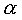 89Трихлорметафос-3742Тропотокс512Уротропин136Урсол1186Фитон1126Феназон1179Фенидон1190Фенилбензол312Фенмедифам743Фенотиазин1093Фенурон1182Флокулянт ППС926Флотореагент ДМ-2172Флотореагент ИР-70635Флотореагент ИТК442Флотореагент ТГС1005Флуоресцеина динатриевая соль622ФМ-5978ФМ 1322/30979Фозалон411Фоксим408Фосбутил104Фосфамид244Фреон-12319Фреон-22320Фреон-2531147ФСТ-5972Фталан1158Фталофос264Хинизарин297Хлорами39Хлоранил1075Хлористый метилен348Хлорный сульфонол14Хлорофос258ХОЭ-29921109XС-2-1977Централит409Цианокс269Циануровой кислоты мононатриевая соль1023Цимид1282Цинеб1311Циодрин242ЦПВ-1410Шеффер соль792Эозин-Г1058Эптам1307Этамон ДС385Этафос13322-Этилгексаналь12992-Этилгексанол1012Этиленгликольтетраоксидиэтиловый эфир898Этокси-клеве кислота485Этсан1339ЭФ-2331Эфирсульфонат1255Ялан1306Оценочные показатели загрязнения для водных объектов I и II категорииОценочные показатели загрязнения для водных объектов I и II категорииОценочные показатели загрязнения для водных объектов I и II категорииОценочные показатели загрязнения для водных объектов I и II категорииОценочные показатели загрязнения для водных объектов I и II категорииОценочные показатели загрязнения для водных объектов I и II категорииОценочные показатели загрязнения для водных объектов I и II категорииСтепень загрязненияорганолептическийорганолептическийтоксикологическийсанитарный режимсанитарный режимсанитарный режимбактериологическийИндекс загрязнениязапах,привкус(баллы)ПДК орг.(степень превышения)ПДК токс. (степень превышения)ВПК20мг/дм3ВПК20мг/дм3раство-ренный кислород мг/дм3число лактозоположительных кишечных палочек в 1 дм3IIIДопустимая211364менее 1·1040Умеренная3436831·104–1·1051Высокая48108102более 1·105–1·1062Чрезвычайно высокая>4>8100>8>101более 1·1063